PROGRAMME VOYAGE DUBLIN 2023Appel d’offre séjour pédagogique élèves 66 élèves mineurs + 5 accompagnateursProposition sur la base : préférence pour la semaine du 4 avril 2023Ou semaine du 20 février 2023, 6 jours (4 jours sur place)Destination : DUBLINBesoins identifiés :transport Bordeaux-Dublin, hébergement en familles, repas et visites.Programme des visites demandées :Visite de Dublin (course d’orientation créée par les élèves)Visite du Science Museum (ou autre musée en  lien avec les sciences et techniques)Visite du Jeanie Johnston, visite de la Kilmainham GaolTrinity College et The Book of Kells (ou visite du musée Dublinia), Dublin CastleVisite de Croke Park (ou musée JIG Irish dancing)Initiation Irish dancing avec présentation de musiques irlandaises et d’instruments traditionnels ( ou initition au « hurling »)Le prix comprend :Le transport de Bordeaux à Dublin (aller-retour)L’hébergement en familleTous les repas du jour 1 au jour 6Les visites guidéesVous ferez apparaitre une option : Assurance annulation /interruption de séjour / assistance que vous ferez apparaître en % et en valeur.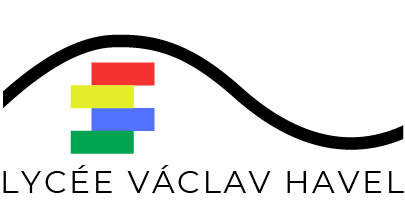 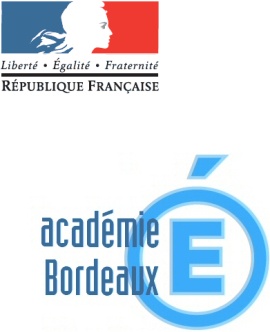 